ПЛАН ЗАСТРОЙКИ (Сити-фермерство) 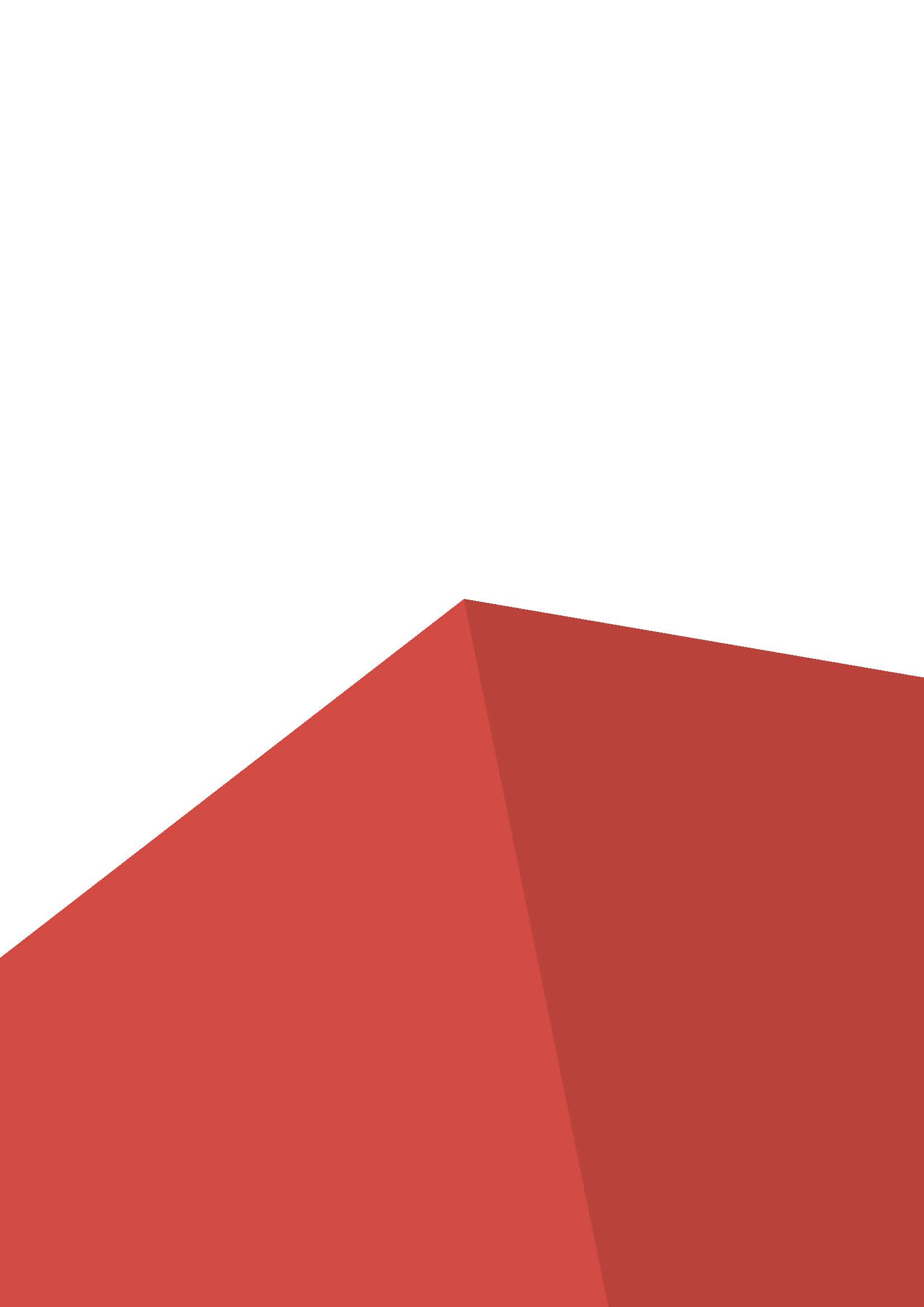 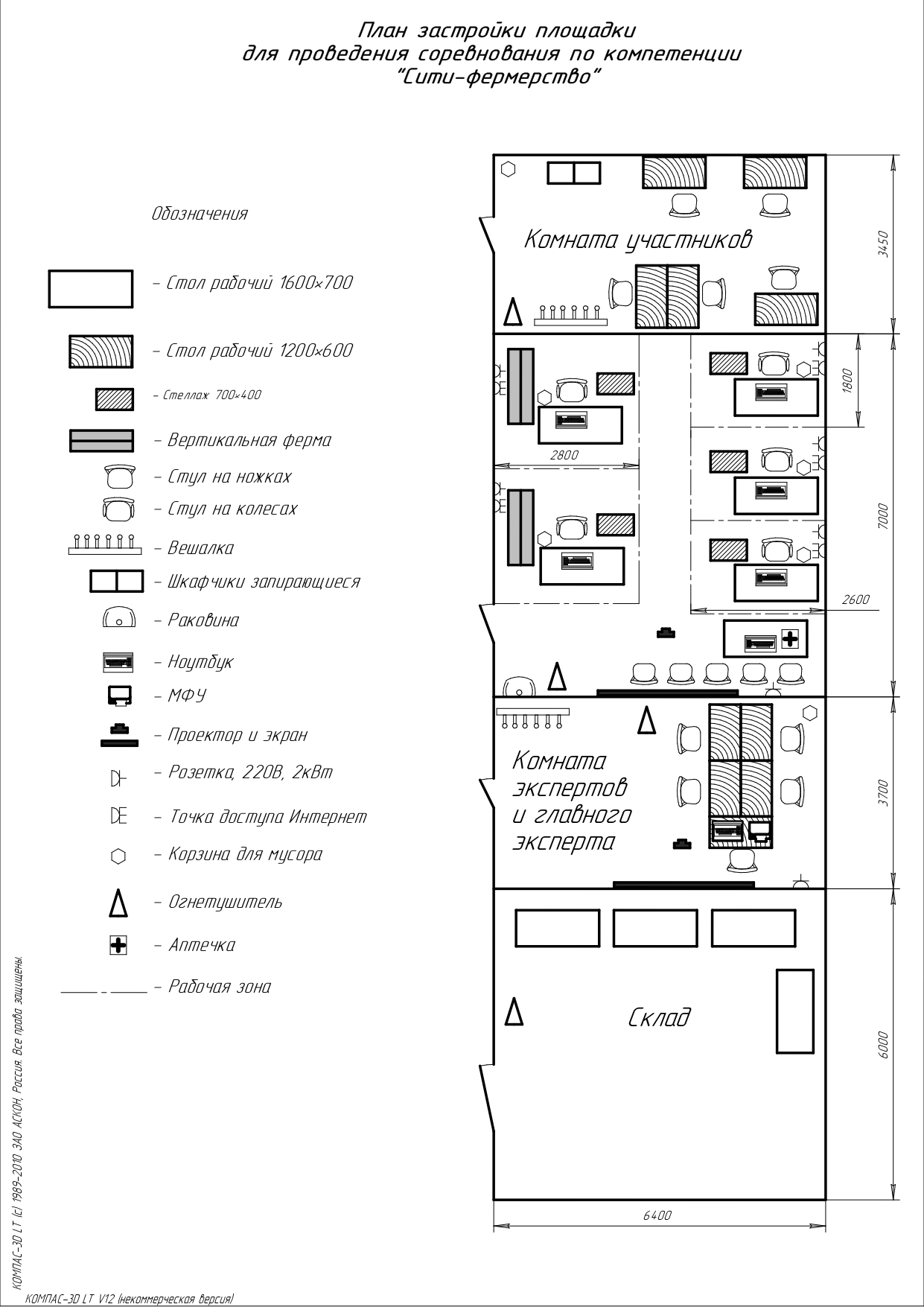 